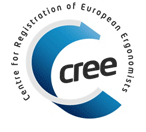 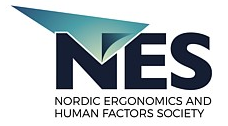 Application for Certified European Ergonomist, Eur.Erg.New applicantINSTRUCTIONSApplication procedureApplications from all Nordic countries (except Finland) are handled by NES Assessment Board.			The assessment board has the following members that represent different partial areas within the ergonomics:  						Anders Sundin, Chairman and CREE representative, Contact: 0733-989635, anders.sundin@semcon.com			Roland Örtengren, TreasurerContact: 0703-088082, roland@ortengren.nuUlla Munck		Maria Gink Lövgren Cecilia BerlinThe assessment and registration fee for 5 years is SEK 6000 (or SEK 8000 for not being member in the national ergonomics society*). The complete fee is to be invoiced after the application has been approved by the CREE Council.  The registration is valid for 5 years. After these years you must apply for prolongation to be able to use the title. The fee for prolongation is SEK 4000.						Send the signed Signature page (scanned), the Word and Excel documents, annexes etc. by e-mail to: roland@ortengren.nu and anders.sundin@semcon.comApplication deadlines to send your application to NES NAB are 6 March and 6 September. The CREE Council meetings held early June and late November each year after which decision is given back to the applicant.With accordance to GDPR we need to inform you that by applying to European Ergonomist you also accept that we store your personal data. Being a certifying authority, we need to have this information stored about our members. The personal data will only be used within the organization and will not be handed over to any third party.* Membership in Swedish EHSS cost SEK 400 a year, see www.ehss.se. Assessment procedure						When the application arrives to the assessment board it will be registered and checked that it is complete. The result of the board assessment is summarized on the CREE web form. The summary form is assessed by all CREE Council representatives (17 countries) approximately one month before the CREE Council meeting held somewhere in Europe. At the meeting the CREE-representative presents the applicant and meets possible questions. What are the requirementsIn Annex 1 in this document you can see an overview on different approaches to meet the minimum requirements.A more detailed description of demands to be fulfilled to become EurErg can be found in the document CREE Minimal requirements as support (sent to you together with the other documents). The minimum requirements cover the following three components: 1. Education: Three years at university level, at least one of which is dedicated to ergonomics. 2. Supervised Training: One year (The assessment board can permit exceptions to this requirement).3. Professional Experience: Two years, following supervised training.How to fill inThe application consists of two documents: one Word-document and one Excel-document. The information given in these two documents will give us in the Assessment Board the information needed to assess if you meet the Minimal requirements. Please make sure to add accurate and well-defined information.Start with the Word document and then continue with the Excel document for the point giving courses.Word documentStart by saving the Word-document with a new name according to "EurErg New First name Surname" Fill in the application according to the instructions found on the following pages in this Word document. Note that all claims need, as far as possible, to be verified with attested copies of degrees, certificates etc. Documents scanned electronically preferable.Use your projects reports, CV and other documents to extract information from, e.g. cut and paste.Note: Please write in English. If certain words are difficult to translate, write them in Swedish.Excel documentPoint-giving courses – Area of knowledgeNote! You fill in your point giving courses in the Excel-document “Application EurErg Point giving courses”Start by saving the Excel-document with a new name according to "EurErg Application name surname ".In the Excel-document, fill in the worksheet “Point-giving courses”. Note, see worksheet Example tab as an example and guide.			You also need to pay attention to instructions in some cells (marked as red triangles).	Add your courses, then distribute your ECTS contributing to Areas of knowledge in columns A to L (Principals of ergonomics, Population and general human characteristics, Design of technical systems, etc).Add only courses contributing to Areas of knowledge A-L. All other courses from your educations don´t need to be listed.Total ergonomics ECTS points accounted for in A-L must be minimum 60 ECTSSum of Advanced education in F-K must be minimum 48 ECTSNote that only minimum 2 ECTS per area A-J is needed. Points above 2 ECTS is good and is strengthening your case. For area K it is minimum 9 and max 20 ECTS. Example tab in the Excel:	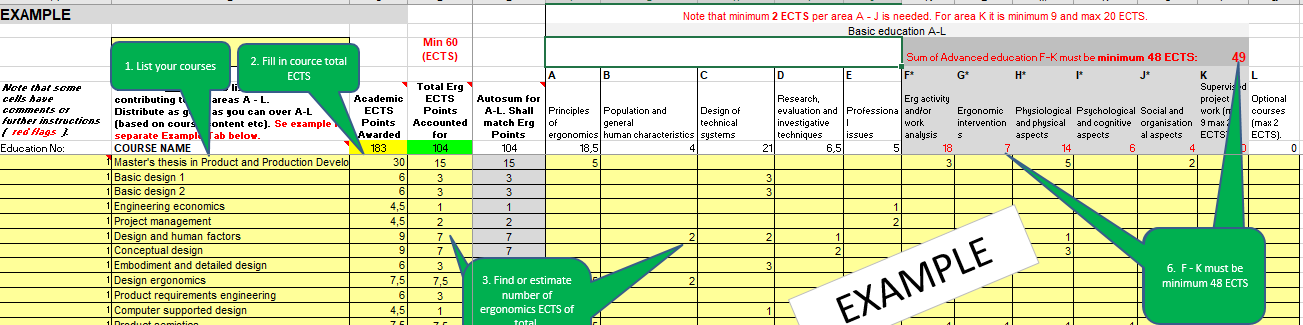 The step spreading out your points is important but not easy. Therefore, you need to think over the content of each of your courses. Estimate as good as you can! If you have problems, don´t hesitate contacting someone in the assessment board.			PARTS TO BE FILLED IN – Word documentPlease fill in the following pages. Applicant dataWith my information supplied in this documentation I hereby apply for registration as European Ergonomist, Eur.Erg, and assure that it is true and accurate. I will also follow CREE Code of Ethics (see Annex 2).Applicant´s signature:-----------------------------------------------------Academic programsAcademic exams						((högskole)engineer, physiotherapist, bachelor’s degrees, candidate exams etc.)	For older exams, give the higher number of points as given for similar exam today (ECTS).		Higher academic exams	(Civilingenjör, Master, Magister, Licentiate, Ph.D., higher exams, e.g. Psychologist, international master and doctoral degrees)							Other information (facts not fitting the headlines above)					Other educational programsHere you put other educational programs or courses with some ergonomics content, not giving academic credit points. The applicant has to estimate of the number of points based on that: One week study = 1p = 1.5 ECTS						Educations on "gymnasie" level can be taken up here but points are not credited. The content can be relevant to put forward to give a more complete picture. Please show course plan if possible									Thesis and project work (reports), included in program or coursesWork included in exams or educations (Master thesis work "examensarbeten", project work etc).Note, thesis work "examensarbeten", project work etc included in higher ergonomics education might be possible to count for supervised work up to 6 months, please fill in also under the title “supervised work experience/training”Points from thesis work shall also be put in Points-giving courses, in the Excel document.Copy this template if having several examples.Supervised work experiences/training				Tasks, projects etc where the applicant has worked and been supervised by a person that meet the requirements equivalent as for Eur.Erg (preferably).									The work need to be done after completed education, at least 12 months of full time work of which 50% contains pure ergonomics activity.											Projects or degree thesis etc. included in higher ergonomic education can be counted in up to 6 months. Points should then also be inserted in the excel sheet, Point-giving courses									Note: Exception from supervised work experiences can be given: If no supervised experience has been obtained, the independent professional practice must be for at least 3 years, not 2 years.Professional work experienceCurrent and prior								Employments, own activity etc. after completed education. State how big proportion of your ergonomic work that is carried out independently			Exclude work that is stated under Supervised work experiences.										Complementary description of each work (contents, example tasks etc.)Professional projectsDescriptions of projects in working life. These items are extra important for the assessment procedure. Copy template and describe ca 5 projects. Shortly described on max half a A4.List of publicationsWrite or paste your list of publications (journals, articles, reports, books etc.) as full reference, e.g:Sundin A, Participatory Ergonomics in Product Development and Workplace Design supported by Computerised Visualisation and Human Modelling. 2001. Doctoral thesis. Chalmers University of Technology. ISBN 91-7291-046-1.												Continuous Professional Development - CPDImportant is to reflect on and to write down what you have learnt! E.g. new areas, concepts, methods etc.Attended conferences						Attended courses	Other							Logbook for coming prolongationWhen applying for prolongation, after 5 years, CPD will be assessed (i.e. taken courses, seminars, and professional projects). Thus it is handy to keep fill in such items/development continuously over the coming 5 years. This will be a help for you until a prolongation.											Plan for CPDWrite down a plan for how you would like to develop within ergonomics and related areas in your work, from now and during the next 5 years.A plan how to:- broaden your ergonomics knowledge.	- deepen your ergonomics knowledge.				- stimulate and transfer ergonomics knowledge in European countries.								My plan:		PARTS TO BE FILLED IN – Excel documentPoint-giving courses – Area of knowledgePlease fill in the separate Excel-document.Add your courses contributing to Areas of knowledge in columns A to L (Principals of ergonomics, Population and general human characteristics, Design of technical systems, etc).Guide:Add only courses contributing to Areas of knowledge A-L. All other courses from your educations can be omitted.Total ergonomics ECTS points accounted for in A-L must be minimum 60 ECTSSum of Advanced education in F-K must be minimum 48 ECTSNote that minimum 2 ECTS per area A-J is needed. For area K it is minimum 9 and max 20 ECTS. Annex 1 Requirements overviewREQUIREMENTS FOR REGISTRATION OF CERTIFIED EUROPEAN ERGONOMISTS - OverviewDifferent approaches to meet the minimum requirements. For detailed instructions, see the document: CREE Minimum Requirements, REQUIREMENTS FOR REGISTRATION OF EUROPEAN ERGONOMISTS (Eur.Ergs.)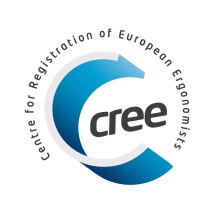 Annex 2 Code of Conduct (from CREE Quality Manual V13)Ergonomics practice covers a wide area of application and it is not expected that a European Ergonomists is an expert in all fields. Signing the Code of Conduct signals that the applicant is aware of the limits of his or her own competence. It aims to encourage cooperation with others specialists.Code of ConductCode of Conduct for those registered as European Ergonomists1. In the conduct of their profession they shall maintain high standards of integrity and respect for evidence, and maintain high ethical standards.2. They shall present themselves as having expertise and abilities only in those areas in which they are competent.3. They shall continually endeavour both to improve their competence in ergonomics and to contribute to the body of ergonomics knowledge.4. They shall continuously endeavour to safeguard the welfare and interests of all those affected by their work.5. They shall protect the privacy of individuals or organisations about whom information is collected and maintain the confidentiality of personal or commercially sensitive information.6. They shall not allow their work to be affected by considerations of religion, sex, ethnic origin, age, nationality, class, politics or any other factors extraneous to the conduct of the work in which they are engaged.7. They shall not accept any consideration from a client beyond that which was contractually agreed, neither shall they receive benefits from other sources for the same work without the agreement of all the parties involved.8. Where they perceive a question of professional misconduct which they cannot resolve with the individual concerned, they shall report it without malice to their national professional body or the Board of CREE.9. They shall ensure that all those working with them are aware of this code, and that those they supervise adhere to it.Applicant nameTitleHome addressHome EmailHome phoneWork addressWork EmailWork phoneDate of birth (xxxxxx-xxxx)For correspondence: Work or Home address?Work/HomeAgreement to publish name and address on the CREE website www.eurerg.org?Yes/noAvailable as consultant? Displayed on the CREE website www.eurerg.org?Yes/noBesides having the certificate as PDF, also want to receive a paper certificate with wet signature?Yes/noInvoice address for fee?Work/HomeGive complete invoicing information for your organization including address, organizational number etc, (Also make sure that the company are ready to pay)Invoicing information:NoEducation/programSchoolDuration (years)From YYMMTo YYMMDegreePointsAnnex12NoEducation/programSchoolDuration (years)From YYMMTo YYMMDegreePointsAnnex12NoEducation/courseSchoolDuration (years)From YYMMTo YYMMDegreePointsAnnex12Project number1Project TitlePeriod  months  From mm/yy:                           To mm/yy:      SchoolOwn part in the project, responsibilityDescription of the parts you did in the project. Project description / AchievementsInclude description of: (Client), Project team, Question, Approach, Result, Reflection/LearntPossible reference  personPublication/ reportAppendixAttach pdf if possibleType of practice:	Company:Extent:Supervisors name:I have supervised time within ergonomics of totally (Months):Totally Academic education (Years):Totally Ergonomics education (Months):Laboratory/practical experience  (yes/no)Work NoEmployer and placePosition/roleYYMMDD-YYMMDD (from-to)Ergonomic work, % of full timeIndepen-dence %Annex123Total years of independent experience since finishing education and supervision      Years:Work No123Project number1Project TitlePeriod  months  From mm/yy:                           To mm/yy:      Estimated own part hoursOwn part in the project, responsibilityDescription of the parts you did in the project. Project description / AchievementsInclude description of: Client, Project team, Question, Approach, Methods, Result, Reflection/LearntPublication/ reportYearDays or hoursCourse namePurpose and what have you learntYearDays or hoursCourse namePurpose and what have you learnt